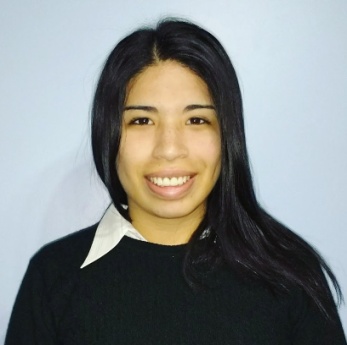 MARÍA FLORENCIA  LUNAMARÍA FLORENCIA  LUNAMARÍA FLORENCIA  LUNAINFORMACIÓN PERSONALINFORMACIÓN PERSONALMARÍA FLORENCIA  LUNA38.833.114 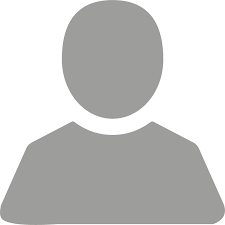 MARÍA FLORENCIA  LUNA14/5/1995 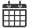 Traductora Técnica Universitaria en Idioma Inglés11 3646-4740 Traductora Técnica Universitaria en Idioma Inglésflor_luna14@yahoo.comTraductora Técnica Universitaria en Idioma InglésDe Kay 2344, BurzacoFORMACIÓN Universidad Nacional de Lanús TRADUCTORADO PÚBLICO EN IDIOMA INGLÉS  /  EN CURSO TRADUCTORADO PÚBLICO EN IDIOMA INGLÉS  /  EN CURSO TRADUCTORADO PÚBLICO EN IDIOMA INGLÉS  /  EN CURSO Universidad Nacional de Lanús 100% de las materias aprobadas – trabajo final en curso 100% de las materias aprobadas – trabajo final en curso 100% de las materias aprobadas – trabajo final en curso Universidad Nacional de Lanús TRADUCTORADO TÉCNICO UNIVERSITARIO EN IDIOMA INGLÉS  /  2013 - 2016TRADUCTORADO TÉCNICO UNIVERSITARIO EN IDIOMA INGLÉS  /  2013 - 2016TRADUCTORADO TÉCNICO UNIVERSITARIO EN IDIOMA INGLÉS  /  2013 - 2016Universidad Nacional de Lanús Título en trámite Título en trámite Título en trámite Instituto Inmaculada Concepción BurzacoBACHILLERATO CON ORIENTACIÓN EN ECONOMÍA Y GESTIÓN  /  2007 - 2012 BACHILLERATO CON ORIENTACIÓN EN ECONOMÍA Y GESTIÓN  /  2007 - 2012 BACHILLERATO CON ORIENTACIÓN EN ECONOMÍA Y GESTIÓN  /  2007 - 2012 Instituto Inmaculada Concepción BurzacoEXPERIENCIA Data entryAdecco office /  AGO 2017Adecco office /  AGO 2017Adecco office /  AGO 2017Carga de datos en elecciones legislativas P.A.S.O 2017Carga de datos en elecciones legislativas P.A.S.O 2017Carga de datos en elecciones legislativas P.A.S.O 2017Traductora Revista "Salud Colectiva" / MAR-AG0 2016 Y MAR-AGO 2017Revista "Salud Colectiva" / MAR-AG0 2016 Y MAR-AGO 2017Revista "Salud Colectiva" / MAR-AG0 2016 Y MAR-AGO 2017Traducción de los artículos "La calidad de la atención posaborto: un desafío para la salud pública y los derechos humanos" y "Promoción de la salud a través del arte: estudio de caso de un taller de fotografía en 'Ciudad Oculta', la villa N°15 de la Ciudad de Buenos Aires"Traducción de los artículos "La calidad de la atención posaborto: un desafío para la salud pública y los derechos humanos" y "Promoción de la salud a través del arte: estudio de caso de un taller de fotografía en 'Ciudad Oculta', la villa N°15 de la Ciudad de Buenos Aires"Traducción de los artículos "La calidad de la atención posaborto: un desafío para la salud pública y los derechos humanos" y "Promoción de la salud a través del arte: estudio de caso de un taller de fotografía en 'Ciudad Oculta', la villa N°15 de la Ciudad de Buenos Aires"ISSN 1851-8265 (versión electrónica)ISSN 1851-8265 (versión electrónica)ISSN 1851-8265 (versión electrónica)Asistente bilingüeEscuela de idiomas Stella Maris /  FEB 2014 - DIC 2016Escuela de idiomas Stella Maris /  FEB 2014 - DIC 2016Escuela de idiomas Stella Maris /  FEB 2014 - DIC 2016Tareas administrativas (atención a padres, recepción de llamados, coordinación de eventos y salidas, carga de datos, redacción de correos electrónicos, cartas e informes en inglés y español, entre otras). Suplencias ocasionales.Tareas administrativas (atención a padres, recepción de llamados, coordinación de eventos y salidas, carga de datos, redacción de correos electrónicos, cartas e informes en inglés y español, entre otras). Suplencias ocasionales.Tareas administrativas (atención a padres, recepción de llamados, coordinación de eventos y salidas, carga de datos, redacción de correos electrónicos, cartas e informes en inglés y español, entre otras). Suplencias ocasionales.Nother 230, Adrogué / 4294-7376 / Referencia: Adriana Gazzola (11 5158-6622)Nother 230, Adrogué / 4294-7376 / Referencia: Adriana Gazzola (11 5158-6622)Nother 230, Adrogué / 4294-7376 / Referencia: Adriana Gazzola (11 5158-6622)Pasante administrativa Escuela de idiomas Stella Maris  /  MAR 2012 - NOV 2012Escuela de idiomas Stella Maris  /  MAR 2012 - NOV 2012Escuela de idiomas Stella Maris  /  MAR 2012 - NOV 2012Pasante administrativa Tareas administrativas (carga de datos y recepción de llamados)Tareas administrativas (carga de datos y recepción de llamados)Tareas administrativas (carga de datos y recepción de llamados)Nother 230, Adrogué / 4294-7376Nother 230, Adrogué / 4294-7376Nother 230, Adrogué / 4294-7376Pasante administrativa contableInmacupan S.R.L (PyME)  /  AGO 2011Inmacupan S.R.L (PyME)  /  AGO 2011Inmacupan S.R.L (PyME)  /  AGO 2011Pasante administrativa contableManejo de caja y libro diario.Manejo de caja y libro diario.Manejo de caja y libro diario.Pasante administrativa contableAmenedo 641, Burzaco / 4238-9115 Amenedo 641, Burzaco / 4238-9115 Amenedo 641, Burzaco / 4238-9115 FORMACIÓN ADICIONALCTPCBAVI Congreso Latinoamericano de Traducción e Interpretación /  2016 VI Congreso Latinoamericano de Traducción e Interpretación /  2016 VI Congreso Latinoamericano de Traducción e Interpretación /  2016 VI Congreso Latinoamericano de Traducción e Interpretación /  2016 Universidad Nacional de LanúsTaller de traducción jurídica: “Error analysis and choice of expression in Spanish-to-English legal translation practice” - Dr. Ricardo Chiesa /  2014 Taller de traducción jurídica: “Error analysis and choice of expression in Spanish-to-English legal translation practice” - Dr. Ricardo Chiesa /  2014 Taller de traducción jurídica: “Error analysis and choice of expression in Spanish-to-English legal translation practice” - Dr. Ricardo Chiesa /  2014 Taller de traducción jurídica: “Error analysis and choice of expression in Spanish-to-English legal translation practice” - Dr. Ricardo Chiesa /  2014 Universidad de CambridgeCertificate in Advanced English (CAE) /  2012 Certificate in Advanced English (CAE) /  2012 Certificate in Advanced English (CAE) /  2012 Certificate in Advanced English (CAE) /  2012 INFORMÁTICAPaquete officeAVANZADOAVANZADOAVANZADOAVANZADOAVANZADOSDL Trados StudioBÁSICOBÁSICOBÁSICOBÁSICOBÁSICOMemoQBÁSICOBÁSICOBÁSICOBÁSICOBÁSICO